Қамқоршылық кеңес құру туралы хабарлама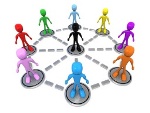 №4 Хромтау орта мектебі» КММ әкімшілігі Қазақстан Республикасы  Білім және ғылым министрінің 2017 жылғы 27 шілдедегі № 355 бұйрығымен бекітілген     «Білім беру ұйымдарында қамқоршылық кеңестің жұмысын ұйымдастыру және оны сайлау тәртібінің үлгілік қағидаларының» 2 тарау 5 тармағы негізінде Қамқоршылық кеңесін қалыптастыру және оның құрамын құру туралы ұсыныстар қабылдайтынын хабарлайды.     Қамқоршылық кеңес - «№4 Хромтау орта мектебі» КММ-нің әрі қарай дамуына ықпал ету, материалдық-техникалық базасын күшейтуге, мектептің өзін-өзі басқару қызметінің ашықтығын қамтамасыз ету мақсатында құрылады.     Қамқоршылық кеңес құрамына шақырылады: жергілікті өкілдік, атқарушы және құқық қорғау органдарының өкілдері, жұмыс берушілер мен әлеуметтік әріптестер өкілдері, коммерциялық емес ұйымдарының өкілдері, білім алушылардың ата- аналары немесе заңды өкілі.      Білім беру ұйымдарында Қамқоршылық кеңестің жұмысын ұйымдастыру және оны сайлау тәртібінің үлгілік қағидаларына (ҚР БжҒМ 27.06.17ж. №355 бұйрығы) сәйкес Қамқоршылық кеңес құрамына үміткерлердің ұсыныстарын күтеміз.Ұсыныстар хабарлама шыққаннан кейінгі 10 күн ішінде қабылданады.Байланыс телефондары:Қабылдау бөлімі тел/ факс: 8/71336/ 21-6-52;8/71336/ 21-6-51Хромтау аудандық білім бөлімінің басшысының м.а Н.Калниязова
Ұялы тел: 8(705)9182023Электрондық почта:khromtau_raioo@mail.ruШығыс №622/.05.01.2022 жыл